CĂTRE:COMPANIA NAȚIONALĂ DE ADMINISTRARE A INFRASTRUCTURII RUTIERE S.A.CERERE1)SCHIMBARE NUMĂR DE ÎNMATRICULARED-l/D-na/S.C.	 	,	utilizator	alvehiculului  cu  numărul   de  identificare   (serie  șasiu) 	, prin prezenta vă adresez rugămintea de a modifica în baza de date cu ROVINIETE valabile numărul de înmatriculare al vehiculului cu următoarele date de identificare:   numărul de înmatriculare la momentul achiziționării rovinietei  		 numărul de înmatriculare la momentul prezentei solicitări 	.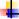 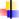 Anexez la prezenta cerere, în copie2):cartea de identitate a vehiculului (fata/verso)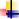 	certificat de inmatriculare/dovada inlocuitoareÎnteleg că:     prin utilizator, în sensul OG nr.15/2002, cu modificările și completările ulterioare, se înțelege persoana fizică sau juridică înscrisă în certificatul de înmatriculare, care are în proprietate sau care poate folosi vehiculul în baza unui drept legal;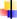 Vă rog să-mi comunicați răspunsul3) dvs. la adresa de e-mailSunt de acord ca datele mele cu caracter personal să fie prelucrate de către CNAIR S.A., înregistrată la Autoritatea Națională de Supraveghere a Prelucrării Datelor cu Caracter Personal cu numărul de operator 16562, în vederea soluționării cererii referitoare la schimbarea numărului de înmatriculare.Data 	Semnatura/ Stampila 	1) Această cerere se transmite prin e-mail la adresa roviniete@drdpct.ro sau se prezintă la una dintre subunitățile CNAIR S.A.2) În situația în care utilizatorul prezintă această cerere la una dintre subunitățile CNAIR S.A., trebuie săprezinte, pentru verificarea conformității, și originalul cărții de identitate a vehiculului3) Odată cu modificarea numărului de înmatriculare în baza de date se va elibera de către subunitatea CNAIR SA, prin intermediul SIEGMCR, un document care atestă efectuarea modificării şi valabilitatea rovinietei pentru noul număr de înmatriculare, iar în cazul în care cererea este transmisă la adresa de e- mail roviniete@drdpct.ro documentul eliberat prin SIEGMCR va fi transmis în format electronic pe adresa de e-mail înscrisă în cerere. În ambele situații documentul emis prin intermediul SIEGMCR este considerat răspuns la prezenta cerere.